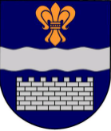 Daugavpils pilsētas pašvaldības iestāde “Krievu kultūras centrs”____________________________________________________________________________________________________________Reģ.Nr.90000957223 Varšavas iela 14, Daugavpils, LV-5404, Latvija.Tālr..  65413792.  E-mail: rusdom@inbox.lvwww.russkij-dom.lvNOLIKUMSA.Puškina daiļdarbu ilustrāciju konkurss, veltīts dzejnieka 222. dzimšanas gadadienai Konkursa dibinātāji un organizatori:Krievu kultūras centrsKonkursa mērķi un uzdevumi:Veidot interesi par А. Puškina daiļradi;Attīstīt bērnos izzināšanas procesu;Noteikt un atbalstīt talantīgus bērnus;Audzināt bērnos mīlestību pret radošumu, skaistumu un mākslu;Iesaistīt pilsētas un Daugavpils novada skolēnus sadarbībā ar Krievu kultūras centru un aicināt piedalīties iestādes pasākumos.Konkursa rīkošanas noteikumi un laiks:Konkursā aicināti piedalīties pilsētas un Daugavpils novada 1.-7. klases skolēni;Konkursam tiek pieņemtas jebkura A. Puškina daiļdarba ilustrācijas;Darbi var būt dažādā grafikas vai gleznošanas tehnikā (guaša, akvareļzīmējums, pastelis, zīmulis u.c.) uz blīva zīmēšanas papīra A3 vai A4 formātā;Darba otrajā pusē ir jāuzraksta anotācija un ir jānorāda šādi dati:zīmējuma ilustrācijas autora vārds, uzvārds;mācību iestādes nosaukums, klase;pedagoga konsultanta vārds, uzvārds (ja ir);kontakti: e-pasta adrese un tālruņa numurs.Konkursa rīkošanas laiks un vieta:Darbi konkursam tiek pieņemti līdz 2021. gada 30. aprīlim Varšavas ielā 14 (Krievu kultūras centrs).Apbalvošana: Uzvarētāju apbalvošana notiks Slāvu kultūras dienu pasākumu ietvaros.Konkursa organizācijas komitejaUzziņas pa tālr. (+371) 26421516